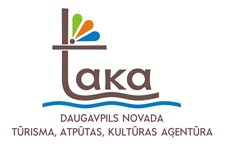 Apstiprinu						                                      SaskaņotsDaugavpils novada pašvaldības				Daugavpils novada domes aģentūras  TAKA direktors			                              sporta nodaļas vadītājsR. Gradkovskis						                         E. Miglāns2017.gada 11. janvārīDaugavpils novada 2017. gada Tūrisma triatlona sacensībuNOLIKUMSNolikumā ietvertie noteikumi ir saistoši visiem sacensību dalībniekiem. Sekojošie sacensību noteikumi un pamatnostādnes ir paredzētas, lai palīdzētu veiksmīgi organizēt liela mēroga pasākumu, nodrošinātu veiksmīgu sacensību norisi un dalībnieku drošību. Organizatoriem ir tiesības veikt izmaiņas un papildinājumus sacensību nolikumā bez iepriekšēja brīdinājuma.Mērķi un uzdevumiPopularizēt aktīvu dzīvesveidu. Piesaistīt uzmanību aktīvās atpūtas un tūrisma iespējām Daugavpils novadā. Noskaidrot spēcīgākos dalībniekus un komandas.Vieta un laiksSacensības notiks 2017.gada 27.maijā, Daugavpils novada Naujenes pagastā, Slutišķu un Dileviču ciemu teritorijā. Velosipēdi līdz  plkst. 10.00  tiek novietoti kempingā “Ozianna” (Dileviču ciems). 10.15. -  izbraukšana uz Slutišķiem (vēlams ar savu transportu, ja nepieciešams nodrošināt ar transportu, lūdzam paziņot to pieteikumā). Sacensību sākums plkst. 11.00 Slutišķu ciemā (starts atpūtas vietā „Latgales sēta”, Augšdaugavas festivāla koncerta rīkošanas vietā). Dalībnieki.Sacensību dalībnieki netiek dalīti vecuma grupās, un var piedalīties ikviens, kas prot skriet, braukt ar velosipēdu, airēt ar kanoe laivu (smailīti), bez vecuma ierobežojuma, uzņemoties pilnu atbildību par savu veselības stāvokli distances veikšanai. Sacensībās piedalās trīs veidu komandas, bet atsevišķi dalībnieki netiek vērtēti. Atsevišķi tiek vērtētas un apbalvotas vīriešu, sieviešu un jauktās komandas. Visās komandās ir divi cilvēki. Jauktajās komandās ir divi cilvēki, no kuriem viena sieviete viens vīrietis. Komandas laiks tiek vērtēts pēc pēdējā finišējušā dalībnieka.Ar veicināšanas balvām tiks apbalvoti vecākais un jaunākais dalībnieks.Sacensību programma un traseSacensības notiek trīs nepārtrauktos posmos.Pirmais posms. Plkst. 11.00 starts ar kanoe laivām lejpus pa Daugavu no „Latgales sētas” Slutišķos līdz kempingam „Ozianna”. Posma garums ~9 km.Otrais posms. Kempingā „Ozianna” notiek pārsēšanās uz velosipēdiem. Maršruts no kempinga „Ozianna” pa iezīmētu zemes ceļu gar Daugavu un mežu Latgales sētai (100 no starta) Slutišķu ciemā. Posma garums ~10 km.Trešais posms. Skriešana no Latgales sētas līdz (uz) Markovas pilskalnam, un tad līdz finišam „Latgales sētā”. Posma garums ~1 km.Visos posmos triatlona maršruta dalībniekiem var tikt piedāvātas interaktīvas, atraktīvas aktivitātes, kas saistītas ar tūrisma nozari Daugavpils novadā. Veiksmīgi izpildot uzdevumus, dalībnieki saņems papildus punktus.Sacensību organizatoriDaugavpils novada pašvaldības aģentūra TAKA.Dalības maksa7 EUR no cilvēka (jāpiesaka 2 dalībnieki) līdz 22.05.2017.10 EUR no cilvēka (jāpiesaka 2 dalībnieki) līdz 25.05.2017.15 EUR no cilvēka (jāpiesaka 2 dalībnieki)  sacensību dienā. Jāņem vērā, ka laivu skaits ir ierobežots.Dalības maksā tiek iekļautas laivu un glābšanas vestu noma, apkalpojošais personāls, balvas, atspirdzinoši dzērieni un uzkodas finišā.Dalības maksa organizācijām, kas piedalās ar savu logo, un ir pasākuma atbalstītājos ar tiesībām sevi (savus pakalpojumus vai produkciju) prezentēt (uzstādīt pasākuma norises vietā banneru, telti utt), dalības maksa 100 EUR (var pieteikt līdz 10 dalībniekiem bez papildus maksas)Dalības maksa netiek atgriezta, ja dalībnieks atsaka savu dalību. Tāpat dalības maksa netiek atgriezta force majeure gadījumos.Pieteikšanās un sacensību numuriPieteikšanās, aizpildot anketu elektroniski: http://ej.uz/triatlons2017, vai uz e-pastu: taka@dnd.lv, norādot komandas nosaukumu, apmaksas veidu, savu un savas komandas biedru vārdu, uzvārdu, personas kodu, tālruni un e-pastu. Dalībniekam tiks nosūtīts rēķins. Sacensību numuri tiks izsniegti uz vietas pēc samaksas.Pieteikšanos un samaksu var veikt arī TAKA birojā Rīgas ielā 2, Daugavpilī.DALĪBAS MAKSU NOSAKA PĒC TĀ DATUMA, KAD TIEK SAMAKSĀTS, NEVIS PĒC PIETEIKUMA DATUMA.PamatnoteikumiKatrs sacensību dalībnieks vai viņa pārstāvis reģistrējoties pirms starta ar savu parakstu apliecina, ka uzņemas pilnu atbildību par savas veselības atbilstību distances veikšanai. Dalībniekiem, kas jaunāki par 18 gadiem, jābūt līdzi atbildīgai personai, kas paraksta dalībnieka pieteikuma anketu.Sacensību organizatori nenes atbildību, par dalībnieka iespējamajām traumām sacensību laikā. Laivās obligāti jābūt uzģērbtām un aizsprādzētām glābšanas vestēm. Vestes drīkst atsprādzēt tikai pēc izkāpšanas krastā. Laiva galapunktā obligāti jāuzvelk krastā.Visiem sacensību dalībniekiem jābūt nodrošinātiem ar velosipēdiem un velo ķiverēm. Braukšanas laikā tām jābūt aizsprādzētām. Ķiveri drīkst noņemt tikai, noliekot velosipēdu maiņas zonā. SodiPar pamatnoteikumu pārkāpumu, par novirzīšanos no trases par starta, finiša un starpposmu tiesnešu norādījumu pārkāpumu var tikt piemērots sods 15 sekundes par katru pārkāpumu, aizturot dalībnieku starpposmā vai piesummējot pie finiša laika vai arī komanda diskvalificēta pēc tiesneša izvēles atkarībā no pārkāpuma smaguma.Sacensību atcelšana vai pārcelšanap/a TAKA var neprognozējamu apstākļu  pēc (piem. ļoti lielas lietusgāzes) sacensības atcelt vai pārcelt, par to paziņojot mājas lapās www.visku-estrade-stadions.lv, www.visitdaugavpils.lv,  www.daugavpilsnovads.lv/turisms-un-daba. Informācija ir iegūstama, sūtot jautājumus uz e-pastu taka@dnd.lv vai zvanot pa tālruņiem 65476748, 29431360. DrošībaSacensību organizatori nodrošina glābēju klātbūtni Daugavā un feldšera klātbūtni krastā pie starta/finiša. Glābēju un feldšera klātbūtne nenoņem atbildību katram dalībniekam pašam rūpēties par savu drošību un veselību.TAKA rekvizītiDaugavpils novada pašvaldības aģentūra „TAKA”Reģistrācijas numurs: 90009982692, Rīgas iela 2, DaugavpilsBanka: Valsts kase Kods: TRELLV22Konts: LV14TREL9813765001000Dažādi.Sacensību laikā uzņemtās fotogrāfijas sacensību organizatori drīkst izmantot reklāmas un citos uzskates materiālos bez saskaņošanas ar tajās redzamajiem cilvēkiem. Autotransports jānovieto stāvlaukumā, sekojot norādījuma zīmēm. 